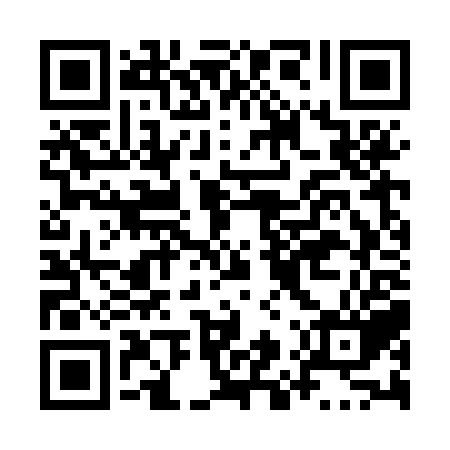 Prayer times for Barachois Brook, Newfoundland and Labrador, CanadaWed 1 May 2024 - Fri 31 May 2024High Latitude Method: Angle Based RulePrayer Calculation Method: Islamic Society of North AmericaAsar Calculation Method: HanafiPrayer times provided by https://www.salahtimes.comDateDayFajrSunriseDhuhrAsrMaghribIsha1Wed4:196:031:216:258:3910:242Thu4:176:021:216:268:4010:263Fri4:146:001:216:278:4210:284Sat4:125:591:206:278:4310:305Sun4:105:571:206:288:4510:326Mon4:075:551:206:298:4610:357Tue4:055:541:206:308:4710:378Wed4:035:521:206:318:4910:399Thu4:005:511:206:328:5010:4110Fri3:585:491:206:328:5110:4311Sat3:565:481:206:338:5310:4612Sun3:545:471:206:348:5410:4813Mon3:515:451:206:358:5610:5014Tue3:495:441:206:368:5710:5215Wed3:475:431:206:368:5810:5416Thu3:455:411:206:378:5910:5717Fri3:435:401:206:389:0110:5918Sat3:415:391:206:399:0211:0119Sun3:385:381:206:399:0311:0320Mon3:365:371:206:409:0511:0521Tue3:345:361:206:419:0611:0722Wed3:325:351:206:429:0711:1023Thu3:305:341:216:429:0811:1224Fri3:295:331:216:439:0911:1425Sat3:275:321:216:449:1011:1626Sun3:265:311:216:449:1111:1627Mon3:265:301:216:459:1311:1728Tue3:255:291:216:469:1411:1729Wed3:255:281:216:469:1511:1830Thu3:255:281:216:479:1611:1931Fri3:245:271:226:489:1711:19